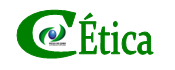 RELATÓRIO DAS ATIVIDADES REALIZADAS PELA COMISSÃO DE ÉTICA DA COMPANHIA DOCAS DO CEARÁ – 20221 - APRESENTAÇÃO Este relatório tem por objetivo apresentar as atividades, as práticas e os resultados obtidos pela Comissão de Ética da Companhia Docas do Ceará durante o ano de 2022. A Comissão de Ética da CDC vigente no ano de 2022 foi instituída pela Portaria (E) N° 110/2021, de 02/09/2021, tendo como membros titulares: Aylana Silva Monteiro (Presidente), Juliana Alcântara Forte e Nilane Menezes; como membros suplentes: Luthero Ilo Lima de Sales, Francisco Lúcio Batista Nunes e Cândido Oliveira Alves da Silva; e, para prover o apoio técnico-administrativo como apoio nos trabalhos a citada Comissão, o Secretário Executivo Enéas Braga Fernandes Vieira Júnior.2 – AÇÕES REALIZADAS A Comissão de Ética da CDC adotou práticas para garantir a difusão da ética ao maior número de colaboradores possível, utilizando a internet e intranet como canais de divulgação permanente, além da realização de treinamentos virtuais e o envio por e-mail de mensagens educativas. As principais atividades realizadas pela Comissão de Ética da CDC em 2022 estão elencadas abaixo:- Demandas tratadas pela Comissão de Ética (denúncias): 06;- Empregados da CDC que realizaram treinamento em “Educação Cidadã: Ética, cidadania e o combate à corrupção”, promovido pela CGU, na modalidade de educação a distância: 29;- Reuniões ordinárias e extraordinárias da Comissão de Ética: 12;- Participação em reuniões entre as áreas Integridade e Ética;- Destaque na página da CDC (intranet e internet) dos conteúdos relacionados à Ética e Integridade;- Estabelecimento de programa de comunicação voltado para os temas de ética e integridade, bem como com a divulgação dos canais de denúncias, com vistas ao fomento da postura ética e à prevenção de situações de conflito de interesse, de corrupção e de fraude, de forma a alcançar colaboradores internos e externos e a garantir a sinergia entre as diversas áreas que gerenciam os processos relacionados, por meio de e-mails; - Os membros titulares e o secretário executivo da Comissão de Ética da CDC realizaram o curso Fundamentos da Integridade Pública: Prevenindo a Corrupção, promovido pela ENAP, na modalidade de educação a distância e participaram do Encontro Regional do Sistema de Gestão da Ética do Poder Executivo Federal – Norte / Nordeste, realizado em Fortaleza/CE, nos dias 21 e 22/06/2022.3 – ACOMPANHAMENTO DAS DEMANDAS TRATADAS PELA COMISSÃO DE ÉTICAComplementarmente à função educativa, é papel da Comissão de Ética acompanhar o cumprimento do Código de Conduta Ética e Integridade Profissional da Companhia Docas do Ceará, o que é feito por meio de apuração de denúncias de infração, celebração de acordos de conduta, encaminhamento de recomendações e aplicação de sanções éticas. Em 2022, a Comissão de Ética apreciou 06 demandas, sendo todas denúncias, envolvendo supostas situações de assédio, de nepotismo e ocorrências em desacordo com a conduta ética, tendo 05 (cinco) denúncias resultado na expedição de recomendação e arquivamentos dos respectivos processos e a 01 (uma) denúncia resultado na celebração de Acordo de Conduta Pessoal e Profissional.4 – CONCLUSÃOA divulgação sistemática das atividades desenvolvidas e dos resultados obtidos pela Comissão de Ética da CDC busca contribuir para a identificação de novas ações ou de possibilidades de melhoria que levem a uma crescente valorização da conduta ética e ao aperfeiçoamento dos processos de trabalho da Companhia. A Comissão de Ética, por fim, reconhece o apoio da Alta Administração, dos gestores e do corpo funcional da Companhia Docas do Ceará nas atividades realizadas em 2022, apesar da grande quantidade de atividades ordinárias destinadas aos membros da referida Comissão e reforça o apelo para que o compromisso de todos com o tema se fortaleça, cotidianamente, elevando os padrões de comportamento pessoal e profissional ao mais alto nível de ética desejado para os processos e relacionamentos internos e externos da Companhia.Fortaleza, 14 de fevereiro de 2023AYLANA SILVA MONTEIROPresidenteNILANE SOUZA DE MENEZESMembroJULIANA ALCÂNTARA FORTEMembroENÉAS BRAGA FERNANDES VIEIRA JÚNIORSecretário Executivo